Про затвердження Актів прийому-передачіквартир 86, 86-а за адресою:м. Боярка, вул. Білогородська, 51, корпус 3  та прийняття даних квартир у комунальну власність міста Керуючись ст. 25, 60 Закону України «Про місцеве самоврядування в Україні», Закону України «Про передачу об’єктів права державної та комунальної власності», Закону України «Про приватизацію державного житлового фонду», Постанови Кабінету Міністрів України «Про передачу об’єктів права державної та комунальної власності» від 21.09.1998 року № 1482, розглянувши наказ Міністерства енергетики та вугільної промисловості України № 198 від 24.03.2016 року, наказ ВРТП «УКРГАЗЕНЕРГОСЕРВІС» № 96 від 04.04.2016 року, –БОЯРСЬКА МІСЬКА РАДАВИРІШИЛА:Затвердити Акт прийому-передачі квартири № 86 по вул. Білогородська, 51, корпус 3 в м. Боярка;Затвердити Акт прийому-передачі квартири № 86-а по вул. Білогородська, 51, корпус 3 в м. Боярка;Прийняти у комунальну власність квартири № 86, 86-а по вул. Білогородська, 51, корпус 3.Передати на баланс дані квартири КП «БГВУЖКГ». Контроль покласти на постійно депутатську комісію Боярської міської ради з питань житлово-комунального господарства, енергозбереження, благоустрою міста, комунальної власності та заступника по напрямку.МІСЬКИЙ ГОЛОВА						О. О. ЗАРУБІН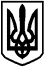                                        БОЯРСЬКА МІСЬКА РАДА                    VIІ СКЛИКАННЯЧергова 8 сесіяРІШЕННЯ № 8/313від 19 квітня 2016 року                                                                    м. Боярка